КАК ВСТУПИТЬ В БРСМ?Если ты молод, находчив и смел,В БРСМ вступить – твой удел!С БРСМ интересно живётся,С нами скучать никогда не придётся!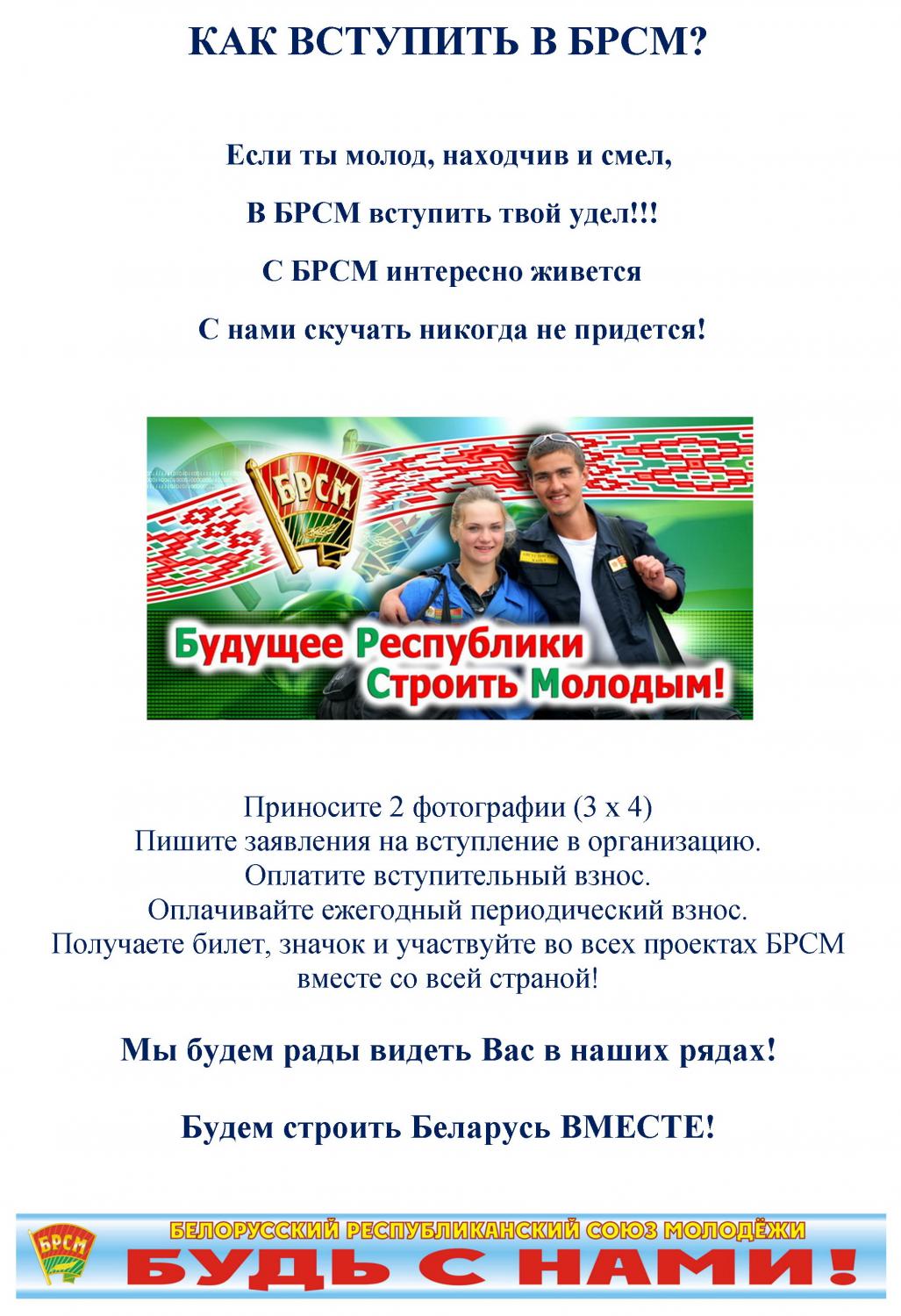 Мы будет рады видеть Вас в наших рядах!	Будем строить Беларусь ВМЕСТЕ!КАК ВСТУПИТЬ В БРСМ?Если ты молод, находчив и смел,В БРСМ вступить – твой удел!С БРСМ интересно живётся,С нами скучать никогда не придётся!          Мы будет рады видеть Вас в наших рядах!          Будем строить Беларусь ВМЕСТЕ!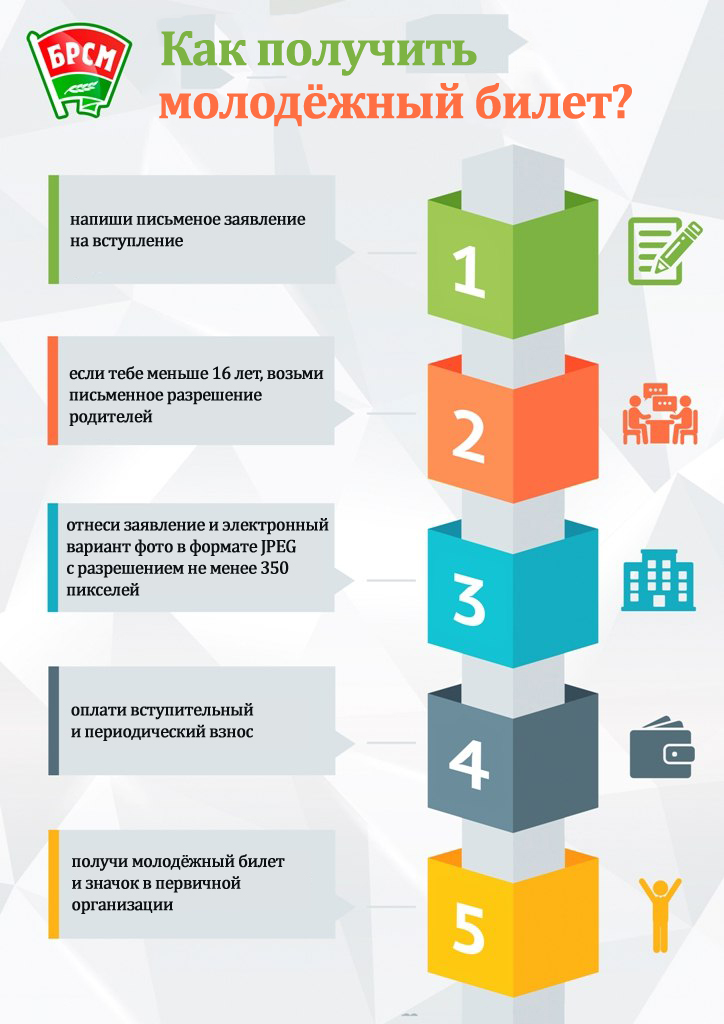 